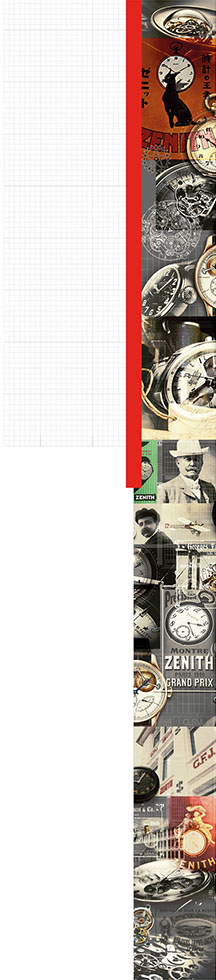 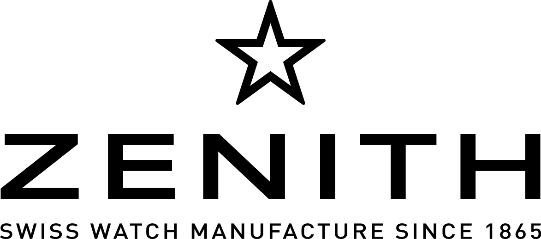 ELITE LADY MOONPHASEUMA CELEBRAÇÃO DAS CORESA coleção Elite é enriquecida por um novo modelo que permite a quem o usa mudar a cor do tempo. As versões em amarelo, verde-maçã, turquesa e vermelho apresentam-se numa encantadora caixa em aço inoxidável dotada de um aro com diamantes: o novo Elite Lady Moonphase de 33 mm revela um temperamento forte, uma estética original e cores sedutoras.O relógio Elite Lady é uma icónica afirmação de estilo, para senhoras que nunca passam despercebidas. Este relógio extremamente feminino personifica a elegância contemporânea e oferece uma nova perspetiva sobre o tempo, para encantar os corações das senhoras que procuram um relógio que não só disponha de um mecanismo de exceção como seja, simultaneamente, uma magnífica peça de joalharia.UM MECANISMO EXCECIONAL NUMA PRECIOSA CRIAÇÃO DE JOALHARIAO coração deste novo relógio feminino palpita ao ritmo do calibre automático Elite 692, que ostenta a inimitável assinatura Zenith. Dotado de uma reserva de marcha superior a 50 horas, este movimento extraplano funciona à frequência de 28 800 alternâncias/hora, dispõe de 195 componentes – com uma espessura de apenas 3,97 mm – e oferece indicações das horas, minutos, pequenos segundos e fases da lua. O Elite Lady Moonphase dispõe de uma caixa extraplana com 33 mm de diâmetro, expressando a elegância contemporânea característica da Zenith através de quatro versões em aço inoxidável com diamantes, estanques até 50 metros e dotadas de uma coroa canelada, para ajustar facilmente a fase da lua. O fundo da caixa transparente permite contemplar o seu mecanismo, a que é dada corda por uma massa oscilante decorada com "Côtes de Genève". Enquadrado por um aro polido, o mostrador revela um disco lunar azul-escuro com estrelas. Finos ponteiros em forma de folha deslocam-se sobre estilizados índices das horas gravados.Esta interpretação elegante e eminentemente feminina do Elite Lady Moonphase é dotada de uma bracelete em pele de aligátor amarela, verde-maçã, turquesa ou vermelha, com forro de proteção em borracha e fivela com fuzilhão em aço inoxidável. Estas quatro novas referências Elite são o epítome da graciosidade feminina e da sofisticação do requinte técnico.COLEÇÃO ELITE: ELITE LADY MOONPHASECaixa extraplana em aço inoxidávelAro engastado com 62 diamantes redondos: ~0,75 ctIndicação de fase da lua ajustada por coroaCaixa com 33 mm de diâmetroREF.: 16.2331.692/74.C815 Amarelo16.2332.692/64.C816 Verde-maçã 16.2333.692/54.C817 Turquesa 16.2334.692/71.C818 Vermelho MOVIMENTOElite 692, AutomáticoCalibre 11½``` (diâmetro: 25,60 mm)Espessura do movimento: 3,97 mmComponentes: 195Rubis: 27Frequência: 28 800 alt./h (4 Hz)Reserva de marcha: 50 horas mín.Acabamento: Massa oscilante com "Côtes de Genève"FUNÇÕES Horas e minutos ao centroPequenos segundos às 9 horasIndicação de fase da lua às 6 horasCAIXA, MOSTRADOR E PONTEIROS Diâmetro: 33 mmDiâmetro de abertura do mostrador: 26,75 mmEspessura: 9,25 mmVidro: Vidro de safira convexo com tratamento antirreflexo em ambas as facesFundo da caixa: Vidro de safira transparenteMaterial: Aço inoxidávelEstanqueidade: 5 ATMMostrador:Amarelo lacadoVerde-maçã lacadoTurquesa lacadoVermelho lacadoÍndices das horas: Gravados, rodinados Ponteiros: Forma de folha, rodinados BRACELETES E FECHOS Referências das braceletes:27.00.1714.815 AC: Bracelete em pele de aligátor amarela brilhante com forro de proteção em borracha27.00.1714.816 AC: Bracelete em pele de aligátor verde-maçã brilhante com forro de proteção em borracha27.00.1714.817 AC: Bracelete em pele de aligátor turquesa brilhante com forro de proteção em borracha27.00.1714.818 AC: Bracelete em pele de aligátor vermelha brilhante com forro de proteção em borrachaFecho:27.01.0014.001 Fivela com fuzilhão em aço inoxidável